Nr.655/30.01.2018ANUNT PREALABIL PRIVIND AFISAREA PUBLICA A DOCUMENTELOR TEHNICE ALE CADASTRULUI Unitatea Administrativ Teritoriala Comuna Telciu din judetulBistrita-Nasaud, anunta publicarea documentelor tehnice ale  cadastrului pentru sectoarele cadastrale nr. 55, 59, 61, 66, 70, 84, 89, 97, 98, 100, 101, 111, 102, 104, 108, 113, 114, 122, 123, 124, 129, 130, 131, 133, 134, 135, 136, 137, 138, 140, 157, 160, 169, pe o perioada de 60 de zile, incepand cu data de 08.02.2018, la sediul Primariei Telciu, conform art. 14 alin (1) si (2) din Legea cadastrului si a publicitatii imobiliare nr. 7/1996, republicata, cu modificarile si completarile ulterioare.Cererile de rectificare ale documentelor tehnice vor putea fi depuse la sediul primariei si pe site-ul Agentiei Nationale de Cadastru si Publicitate Imobiliara.Primar,    Sever Muresan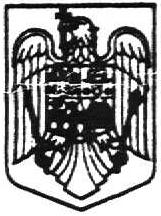 R O M Â N I AJUDEŢUL BISTRIŢA-NĂSĂUDPRIMĂRIA COMUNEI TELCIUTelciu, Str. Principală, Nr.744B, Jud. Bistriţa-Năsăud, Cod 427355Tel/Fax. 0263/369004E-mail: primariatelciu_bn@yahoo.com